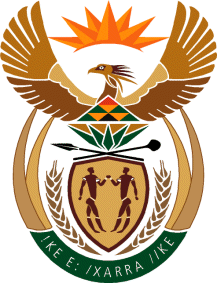 MinistryEmployment & LabourRepublic of South AfricaPrivate Bag X499, PRETORIA, 0001. Laboria House 215 Schoeman Street, PRETORA Tel: (012) 392 9620 Fax: 012 320 1942Private Bag X9090, CAPE TOWN, 8000. 120 Plein Street, 12th Floor, CAPE TOWN Tel: (021) 466 7160 Fax 021 432 2830www.labour.gov.zaNATIONAL ASSEMBLYWRITTEN REPLYQUESTION NUMBER: 641 [NW843E]641.	Ms N V Mente (EFF) to ask the Minister of Employment and Labour:Whether there is a way for persons who lost income and qualify for relief to register through SMS and/or WhatsApp where they do not have access to the internet to register online; if not, what is the position in this regard; if so, what are the relevant details?										NW843EREPLY:According to the Directives for COVID-19 TERS, published by Minister of Employment and Labour, Mr TW Nxesi, employers are obliged to apply on behalf of their employees for the Covid-19 TERS Benefit. Furthermore, the Directives provide for Bargaining Councils or Entities that are legal bodies to apply for employees. Therefore, employees can have their applications made through any of the above options. Bargaining Councils or Entities or Employers are encouraged to apply for employees as it is them who have the information, systems and tools that will enable an efficient application process. In addition, Bargaining Councils or Entities or Employers are obliged through an Memorandum of Agreement (MoA) to commit to certain conditions, which they can be held liable for should they fail to honour. 